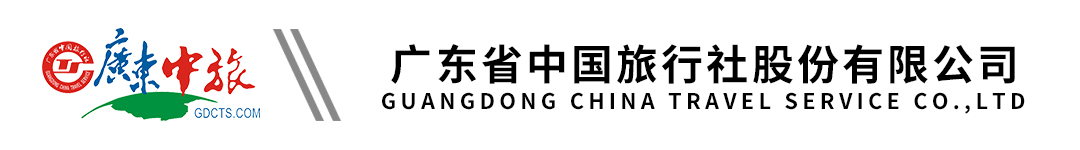 南极【南森和阿蒙森号】A线：南极+阿根廷16天探索之旅行程单行程安排费用说明自费点其他说明产品编号SP1704277197Ri出发地北京市-上海市-中国香港特别行政区目的地南极行程天数16去程交通飞机返程交通飞机参考航班无无无无无产品亮点行程亮点行程亮点行程亮点行程亮点行程亮点天数行程详情用餐住宿D1北京、上海、香港/转机城市  参考航班：待定早餐：X     午餐：X     晚餐：X   XD2转机城市/布宜诺斯艾利斯  参考航班：待定早餐：X     午餐：X     晚餐：X   布宜D3布宜诺斯艾利斯/乌斯怀亚  包机，航班待定早餐：√     午餐：X     晚餐：√   游轮D4德雷克海峡早餐：√     午餐：√     晚餐：√   游轮D5德雷克海峡早餐：√     午餐：√     晚餐：√   游轮D6南极早餐：√     午餐：√     晚餐：√   游轮D7南极早餐：√     午餐：√     晚餐：√   游轮D8南极早餐：√     午餐：√     晚餐：√   游轮D9南极早餐：√     午餐：√     晚餐：√   游轮D10南极早餐：√     午餐：√     晚餐：√   游轮D11德雷克海峡早餐：√     午餐：√     晚餐：√   游轮D12德雷克海峡早餐：√     午餐：√     晚餐：√   游轮D13乌斯怀亚/布宜诺斯艾利斯  包机，航班待定早餐：√     午餐：X     晚餐：√   布宜D14布宜/转机城市  参考航班：待定早餐：√     午餐：√     晚餐：X   飞机上D15转机城市早餐：X     午餐：X     晚餐：X   无D16转机城市/北京、上海、香港早餐：X     午餐：X     晚餐：X   无费用包含1.	中国往返阿根廷国际航班，布宜往返乌斯怀亚航班；1.	中国往返阿根廷国际航班，布宜往返乌斯怀亚航班；1.	中国往返阿根廷国际航班，布宜往返乌斯怀亚航班；费用不包含1.	酒店小费、电话费、通讯费、酒吧、洗衣等个人性质消费；1.	酒店小费、电话费、通讯费、酒吧、洗衣等个人性质消费；1.	酒店小费、电话费、通讯费、酒吧、洗衣等个人性质消费；项目类型描述停留时间参考价格雪地靴徒实际价格以游轮上预定为准90 分钟€(欧元) 62.00极地露营想象一下，你睡在南极的天空下，和当年斯科特以及阿蒙森一样，只有一顶薄薄的帐篷墙将你与冷空气隔开。以早期探险家的真实风格，我们在夜间冒险。这千载难逢的机会，让您感觉自己像一个极地探险家。这项极地探险活动配备了符合南极雪地露营标准的顶级露营设备，2人一组一个帐篷。550 分钟€(欧元) 438.00极地皮划艇这是一次适合初学者的皮划艇之旅。您将在宁静中与自然融为一体。当您在没有马达声的情况下在水中滑行时，非常有可能看到野生动物。整个体验非常安全，我们经验丰富的探险队员将全程带领你探索。180 分钟€(欧元) 124.00探戈舞表演门票及往返交通（含烤肉餐）60 分钟$(美元) 110.00预订须知【预定政策】温馨提示【特别提醒】退改规则【退订政策】签证信息阿根廷签证所需材料（以北京领区为例）报名材料护照首页+美签页保险信息【旅行保险】保险信息【安全提示】